ПОРЯДОК РАБОТЫГосударственного бюджетного учреждения дополнительного образования Центра психолого-педагогической, медицинской и социальной помощи Невского района Санкт-Петербурга (далее – ЦППМСП)с 13.04.2020В целях исполнения постановления Правительства Санкт-Петербурга 
от 13.03.2020 № 121 «О мерах по противодействию распространению в Санкт-Петербурге новой коронавирусной инфекции (COVID-19) в ЦППМСП минимизировано очное проведение обследования детей территориальной психолого-медико-педагогической комиссией (далее – ТПМПК). Подачу документов для проведения обследования ребенка возможно осуществить на сайте ЦППМСП по адресу:   https://www.nevapmsc.ru/about/tpmpk.html  или по электронной почте - 4097201@mail.ru, справки по телефону: +7(995) 600-47-84. В разделе «Лекторий» во вкладке «ТПМПК» размещена актуальная информация по работе с обучающимися с ограниченными возможностями здоровья для родителей, специалистов школьных служб сопровождения.ЦППМСП проводит консультации специалистов онлайн 
по Skype или по электронной почте pmscspb@yandex.ru.Заполните форму записи, специалисты ЦППМСП свяжутся с Вами и предложат время консультации.По кризисным ситуациям и для получения справочной информации можно обратиться с 10.00 до 15.00 по Skype (имя - psihelp Невский) или по электронной почте pmscspb@yandex.ru.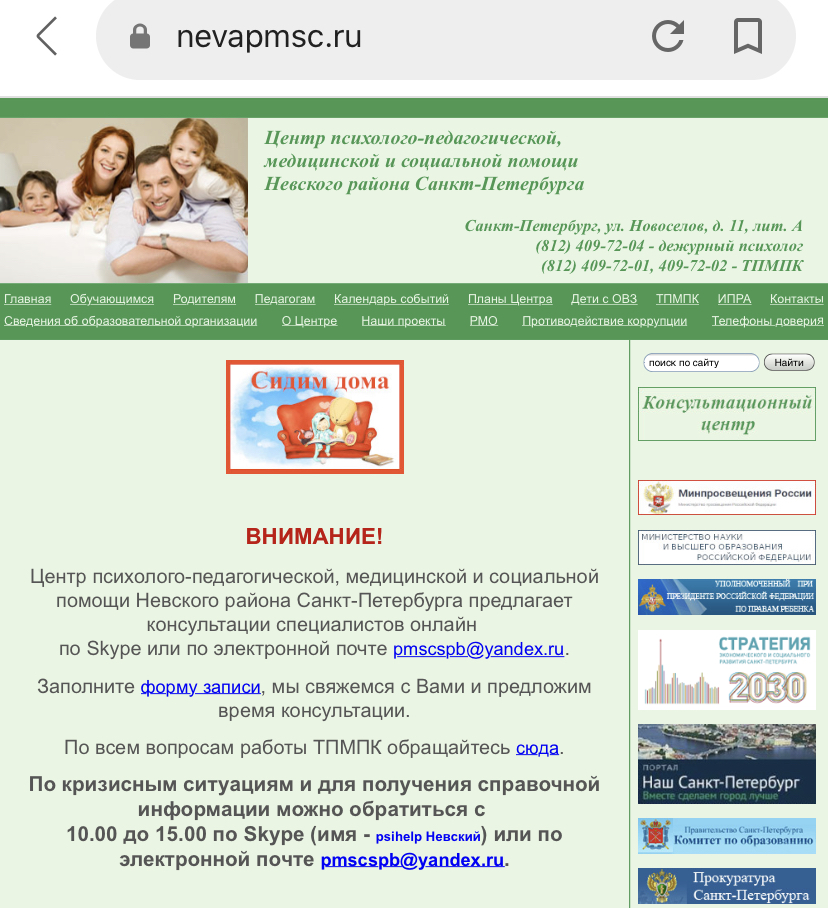 